 Pantser van de echte held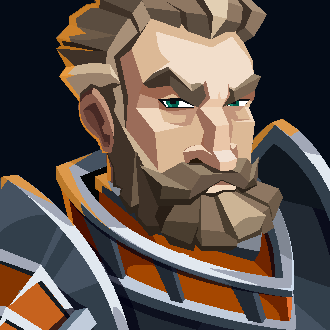 Melee				054Afstand			054Muur				049Poort				069Snelheid			019Kostenvermindering		087Terugreissnelheid NPC	100Uitrusting			100